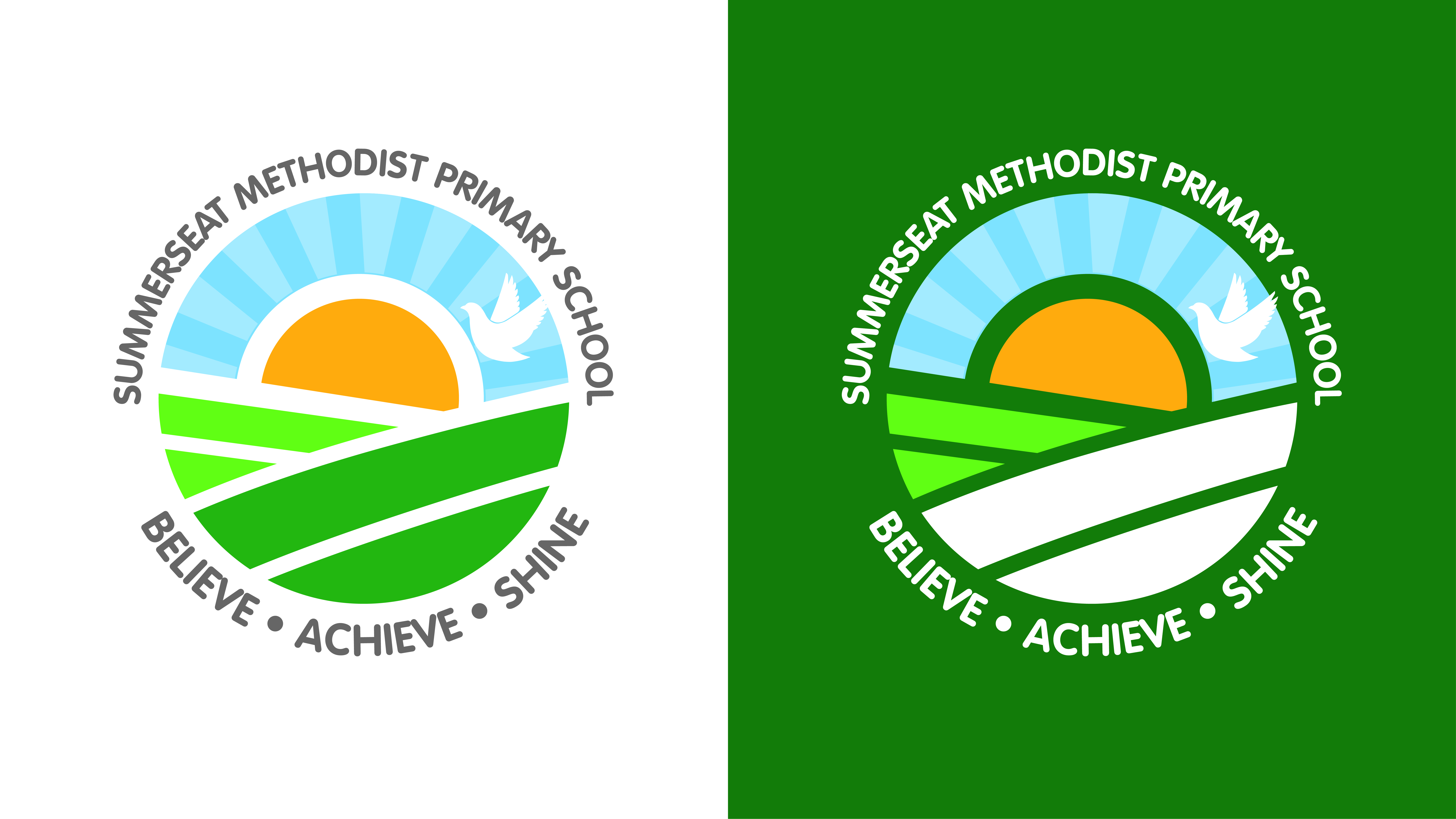 Computing Whole School Long Term OverviewCoverage Key This scheme of work has been designed to cover the computing objectives from the National Curriculuim (2014) and includes  a number of key computer ‘life skills’. It has been divided into the following sections:Coding Breakdown – Y3 / Y4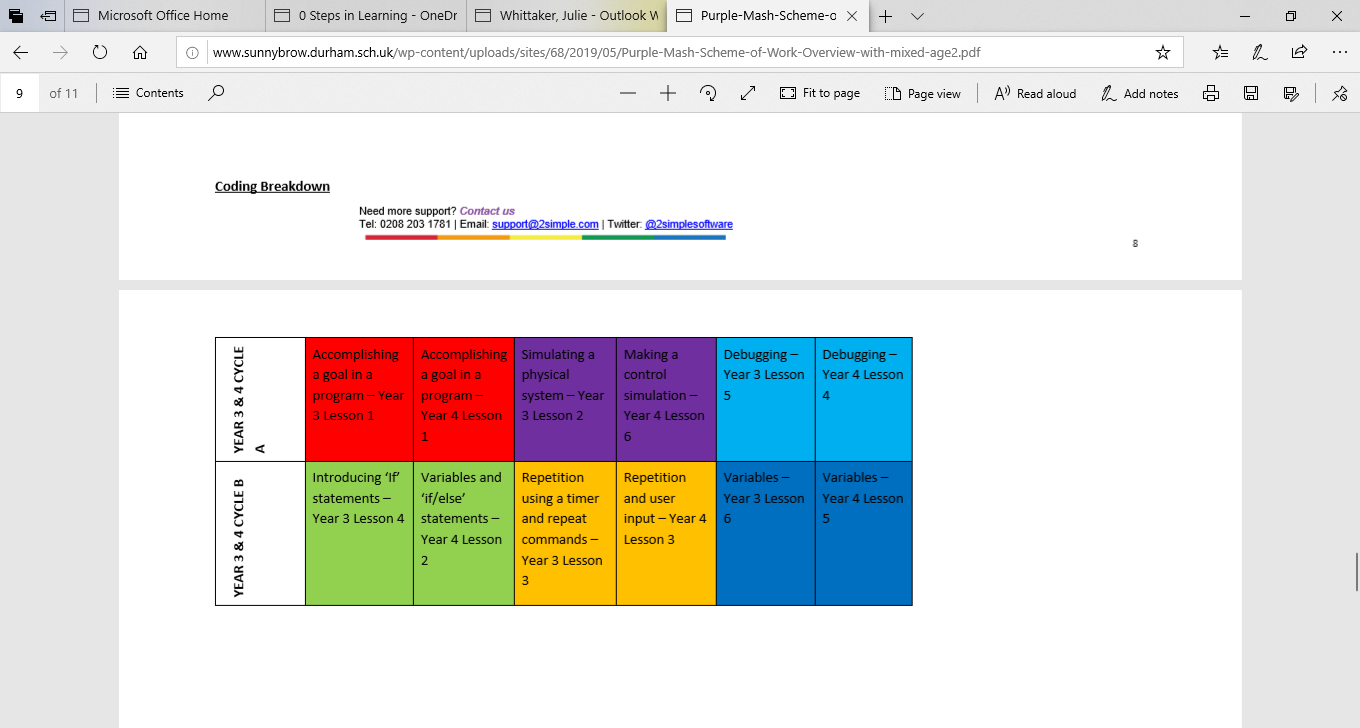 Coding Breakdown – Y5 / Y6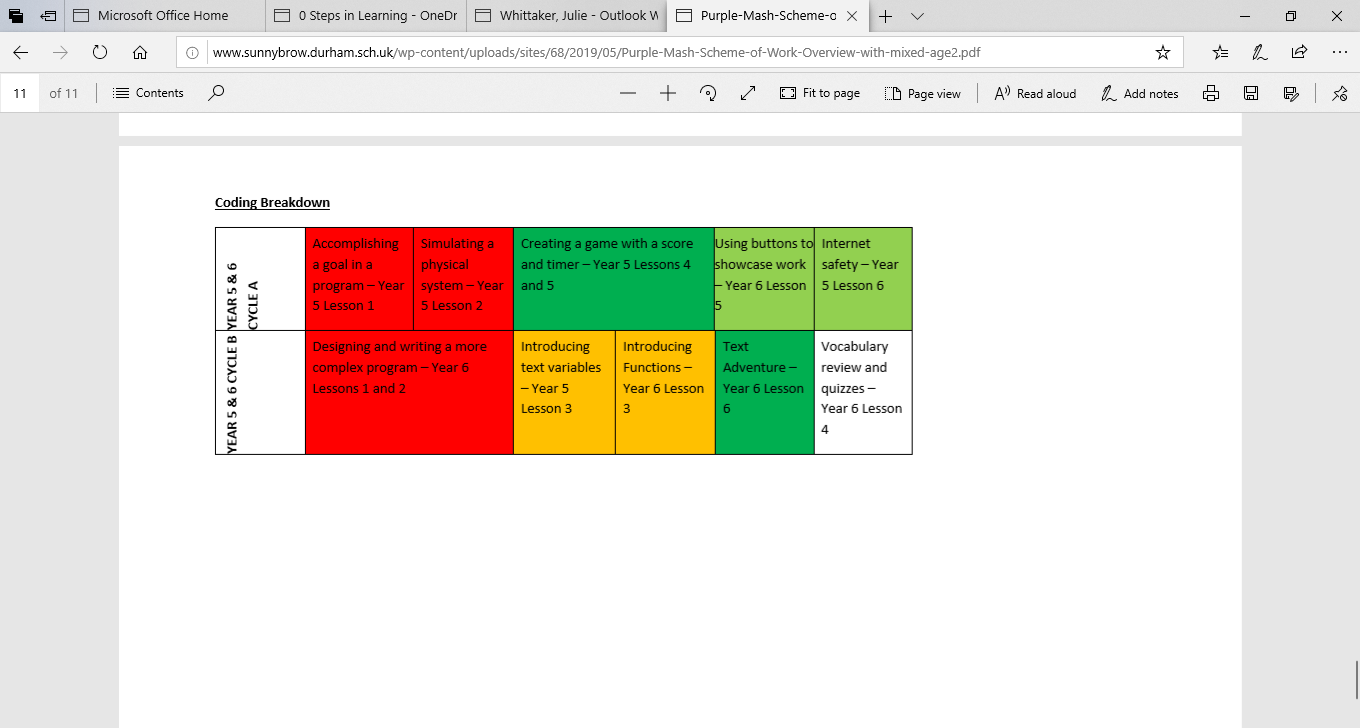 Online Safety Themes (Education for a Connected World) 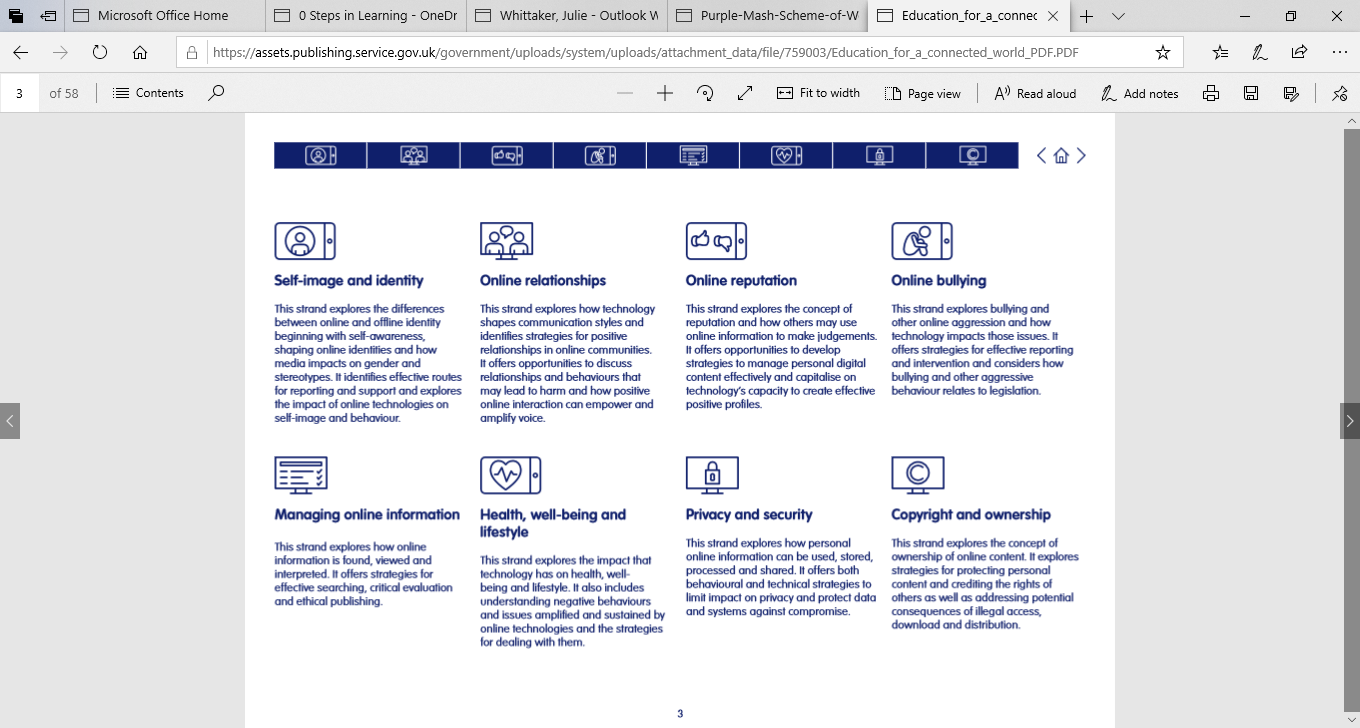 Year GroupA1A2Sp1Sp2Su1Su2Online SafetyThemes(Focus in each class each half term) Be Sharp (Think before you share)Be Alert (Check it’s for real)Be Secure (Protect your stuff)Be Kind (Respect each other)Be Brave (When in doubt discuss)Give me 5! Recap Google Internet Legends themesOnline SafetyThemes(Focus in each class each half term) Online Reputation / Self-image & identityManaging online informationPrivacy & security / Copyright and ownershipOnline Relationships / Online BullyingHealth, well-being & lifestyleReviewClass OneText & Images: We are Computer users!Computer CodeEveryday Technology (Code it!)Say Cheese! I-Pads, videos & CamerasCoding Unit: Forming Instructions / Make a Beebot worldData and Communication: We can find out! (Safe web research) Text & Images: Make it!combining words and pictures Data and Communication: Graph it!Class two Block AUnit 1.1 Online Safety & Exploring Purple Mash (4 wks) Unit 2.5 Effective Searching (3 wks)Unit 1.4 Lego Builders(3 wks)Unit 1.9 Technology outside school(2wks)Unit 1.2 Grouping & Sorting(2 wks)Unit 2.6 Creating Pictures(5 wks)Unit 1.8 Spreadsheets(3 wks)We are TV Chefs - Film making (4wks)Unit 1.7 Coding(6 wks)Unit 2.1 Coding(5 wks)Class two Block BUnit 1.1 Online Safety & Exploring Purple Mash (4 wks) Unit 1.5 Maze Explorers(3 wks)Unit 2.4 Questioning (5 wks)Unit 2.2 Online Safety(2 wks)Unit 1.6 Animated Story Books(5wks)Unit 2.7 Making Music(3 wks) Bee-Bots(4 wks)Unit 2.3 Spreadsheets(4 wks)Unit 1.3 Pictograms(3 wks)Unit 2.8 Presenting Ideas  (4 wks)We are detectives – email (3 wks) Class three Block ACoding (6wks)See breakdown below Unit 3.2 Online safety (2 wks)We are computer programmers (4 wks)Unit 3.3 Spreadsheets (3 wks)Unit 3.4 Touch Typing (wk 4)Unit 3.5 Email (including email safety)(wk 6)Unit 3.6 Branching Databases (wk 4)Comic Life (2 wks)Unit 3.7 Simulations(wk 3)Unit 3.8 Graphing(wk 3)Class three Block BCoding (6wks)See breakdown belowUnit 4.2 Online safety (2 wks)Unit 4.3 Spreadsheets (6 wks)Unit 4.4 Writing for different audiences (5 wks)Unit 4.5 Logo (wk 4)Unit 4.6 Animation(3 wks)Unit 4.7 Effective Search  (3 wks)Unit 4.8 Hardware Investigators(2 wks)We are photographers (4 wks)Class four Block AUnit 5.1 Coding(6 wks)Unit 5.2 Online safety(2 wks)Unit 5.3 spreadsheets(6 wks)Unit 5.4 Databases(4 wks)Unit 5.5 Game Creator(5 wks)Unit 5.6 3D Modelling(4 wks)Unit 5.7 Concept Map(4 wks)Class five Block BUnit 6.1 Coding(6 wks)Unit 6.2 Online safety(2 wks)Unit 6.3 spreadsheets(5 wks)Unit 6.4 Blogging(5 wks)Unit 6.5 Text Adventures( 5wks)Unit 6.6 Networks(3 wks)Unit 6.7 QuizzingCoding & Computational ThinkingText & ImagesMultimediaData & CommunicationDigital Literacy (Online Safety) Technology in our Lives (Throughout)Learning about technology starts from birth because it’s the way the world works today. Technology is an integral part of all children’s environment and world. They are surrounded by technology just as they are surrounded by language, print and numbers. Technology is something children are going to grow up with, learn about and master, and use as a tool to increase their understanding in all areas of learning. This area explores how technology is in, and shapes our lives and how to navigate it is a successful and discerning way. Digital Literacy(Throughout & Discreet)There are units of work for all year groups covering essential digital literacy / online safety learning. There are also additional lessons using Google Internet Legends (2018). Online safety is also incorporated across all units and is covered across the curriculum. Computational ThinkingEach year group has three units to help develop understanding of programming and algorithms. These are taught through Purple Mash coding online resource and lesson plans and should be supplemented with other coding programmes e.g. Scratch . Digital learning and ICT Life SkillsThese units are divided into three main areas:Text and ImagesMultimediaData and CommunicationThese areas cover many different areas to help children develop as competent computer users. These include:Text and ImagesLogging off and onKeyboard and mouse skillsWord processingCombining text and ImagesWeb page creationMultimediaDigital artAnimationFilm makingMusic creationData and CommunicationData collection and presentation (e.g. graph making)Web searching and researchEmailSpreadsheetsPresenting (e.g. PowerPoint)Online Safety LessonsOnline Safety LessonsOnline Safety LessonsOnline Safety LessonsOnline Safety LessonsOnline Safety LessonsOnline Safety LessonsOnline Safety LessonsYear GroupA1A2Sp1Sp2Su1Su2Su2Class TwoCycle ASWGFL Y1L1Y1L4SWGFL Y1L2SWGFL Y1L3SWGFL Y1L5Class TwoCycle BSWGFL Y2L1SWGFL Y2L2SWGFL Y2L5SWGFL Y2L3Class ThreeCycle AInternet Legends – lesson 1aInternet Legends – lesson 1bInternet Legends – lesson 2aInternet Legends – lesson 2bClass ThreeCycle BSWGFL Y4L2Y4L5SWGFL Y3L2Y3L3SWGFL Y3L1Y3L5SWGFL Y3L4Y4L1SWGFL Y4L3Class FourCycle AInternet Legends – lesson 3Internet Legends – lesson 4Internet Legends – lesson 5Internet Legends – lesson 6Class FourCycle BSWGFL Y6L3Y5L4SWGFL Y5L3SWGFL Y6L1Y5L1SWGFL Y6L2Y6L4SWGFL Y5L5Y6L5SWGFL Y5L5Y6L5